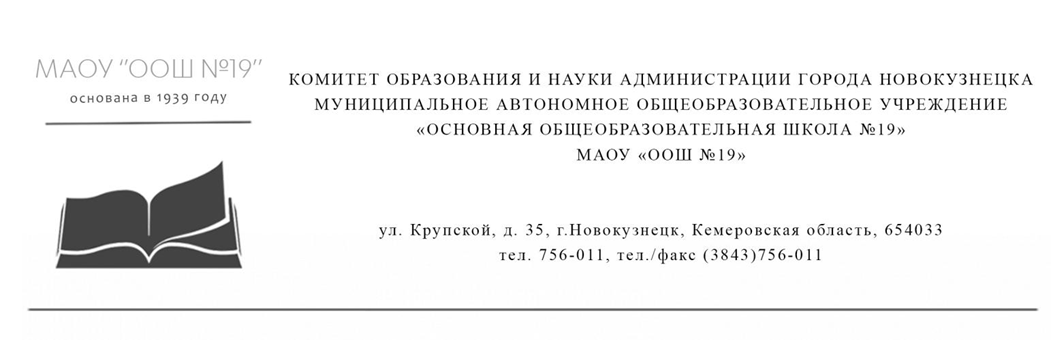 РАБОЧАЯ ПРОГРАММА ВОСПИТАНИЯ МАОУ «ООШ № 19»НА УРОВНЕ НАЧАЛЬНОГО ОБЩЕГО ОБРАЗОВАНИЯРазработчики:  Пятырова Елена Владимировна заместитель директора по воспитательной работеПрядко Алена Игоревнаучитель начальных классовТерехина Юлия Сергеевнаучитель информатикиНовокузнецкий городской округ, 20211. ОСОБЕННОСТИ ОРГАНИЗУЕМОГО В ШКОЛЕВОСПИТАТЕЛЬНОГО ПРОЦЕССАМуниципальное автономное  общеобразовательное учреждение «Основная общеобразовательная школа № 19» расположено в Орджоникидзевском районе города Новокузнецка в значительной транспортной отдаленности от центра города,  что делает его социум относительно  замкнутым. Численность обучающихся составляет 387 человек. На уровне начального общего образования 158 обучающихся. Из них: 5% обучающиеся  - воспитанники социально-реабилитационного центра «Полярная звезда»,  1% обучающиеся из опекаемых семей, 2% обучающиеся с ОВЗ, 1 % - дети – инвалиды,  37% обучающиеся из малообеспеченных и многодетных семей, 29% обучающиеся из неполных семей, 2% детей,  из семей СОП, 3 % обучающиеся, состоящие на учете в ПДН и КДНиЗП. Занятость жителей Верхняя колония определяется рабочими специальностями: шахтеры, работники заводов,  продавцы, водители, разнорабочие. Большинство родителей имеют среднее специальное образование - 59 %, 48% - основное, только 3% родителей имеют высшее образование. Особенностью  образовательной организации  является  сотрудничество  с  муниципальным  казенным  учреждением  социально – реабилитационным  центром  для  несовершеннолетних  «Полярная  звезда». Дети,  находящиеся на  реабилитации  в  данном  центре,  обучаются в МАОУ «ООШ № 19».Положительным источником влияния на детей в первую очередь является педагогический коллектив МБОУ «ООШ № 19». Из них: 60% имеют  высшую квалификационную категорию, 25% - первую. Численность педагогов  20 человек. К ведению классного руководства привлечены 18 педагогов в 18 классах-комплектах. Одним из негативным фактором, отрицательно влияющим на детей является реабилитационный центр для несовершеннолетних «Полярная звезда», воспитанники которого,  приходя в школу, уже состоят на разных видах учета, имеют правонарушения и преступления, а также отдельные родители с низким воспитательным ресурсом, неспособные грамотно управлять развитием и организацией досуга своего ребёнка.Недостатком  социального окружения МАОУ «ООШ № 19» являются удалённость  организаций направленных на дополнительное развитие  обучающихся. Значимыми партнерами школы являются организации, с которыми выстраиваются партнёрские отношения: МБУ ДО "Дом творчества "Вектор",  ГПОУ Профессиональный колледж г. Новокузнецка, ГБПОУ Новокузнецкий горнотранспортный колледж, Новокузнецкий техникум строительных технологий и сферы обслуживания, МАУ ДО «Военно-патриотический парк «Патриот», МБУМБУ ДО «Станция юных натуралистов».Процесс воспитания в МАОУ «ООШ № 19»  основывается на следующих принципах:           - Приоритет безопасности ребенка - неукоснительное соблюдение законности и прав семьи и ребенка, соблюдения конфиденциальности информации о ребенке и семье, а так же при нахождении его в образовательной организации;Совместное решение личностно и общественно значимых проблем - личностные и общественные проблемы являются основными стимулами развития школьника, а воспитание - это педагогическая поддержка процесса развития личности обучающегося, организация основных совместных дел обучающихся и педагогических работников как предмета совместной заботы и взрослых, и обучающихся;Системно-деятельностная организация воспитания - интеграция содержания различных видов деятельности обучающихся осуществляется на основе базовых национальных ценностей, системности, целесообразности и не шаблонности воспитания как условия его эффективности;Полисубъектность воспитания и социализации - обучающийся включены в различные виды социальной, информационной, коммуникативной активности, в содержании которых присутствуют разные, нередко противоречивые ценности и мировоззренческие установки, поэтому деятельность нашего образовательного учреждения, всего педагогического коллектива в организации социально-педагогического партнерства является ведущей, определяющей ценности, содержание, формы и методы воспитания и социализации обучающихся в учебной, вне учебной, внешкольной, общественно значимой деятельности;Событийность - реализация процесса воспитания главным образом через создание в школе детско-взрослых общностей, которые бы объединяли детей и педагогов яркими и содержательными событиями, общими совместными делами как предмета совместной заботы и взрослых, и детей;Ориентация на идеал - воспитание всегда ориентировано на определенный идеал, который являет собой высшую цель стремлений, деятельности воспитания и самовоспитания, духовно-нравственного развития личности. В нашей школе формирование жизненных идеалов, помогает найти образы для подражания в рамках гражданско - патриотического воспитания, музейной педагогике, что позволяет обучающимся сопоставить свои жизненные приоритеты с духовной высотой, героизмом идеала;Диалогическое общение - предусматривает его организацию средствами равноправного межсубъектного диалога: подростка со сверстниками, родителями, учителем и другими значимыми взрослыми;Психологическая комфортная среда - ориентир на создание в образовательной организации для каждого ребенка и взрослого позитивных эмоций и доверительных отношений, конструктивного взаимодействия школьников и педагогов;Следование нравственному примеру - содержание учебного процесса, вне учебной и внешкольной деятельности наполняется примерами нравственного поведения, особое значение для духовно-нравственного развития обучающегося имеет пример учителя, его внешний вид, культура общения и т. д;Основными традициями воспитания в МАОУ «ООШ № 19»  являются следующие:ключевые общешкольные дела, через которые осуществляется интеграциявоспитательных усилий педагогов: День знаний, День пожилого человека, День матери, День учителя, Дни здоровья, Новогодние праздники, посвящение в первоклассники, прощание с азбукой, Последний звонок, праздник «Прощай начальная школа», благотворительная ярмарка, Дни науки;коллективная разработка, коллективное планирование, коллективное проведение и коллективный анализ их результатов;ступени социального роста обучающихся (от пассивного наблюдателя до участника, от участника до организатора, от организатора до лидера того или иного дела);конструктивное межличностное, межклассное и межвозврастное взаимодействие обучающихся, а также их социальная активность;ориентация на формирование, создание и активизацию ученического самоуправления, как на уровне класса, так и на уровне школы, на создание детских общественных формирований в рамках реализации подпрограмм «Время выбрало нас» и «Лестница моего успеха», на установление в них доброжелательных и товарищеских взаимоотношений;формирование корпуса классных руководителей, реализующего по отношению к обучающимся защитную, личностно развивающую, организационную, посредническую (в том числе и в разрешении конфликтов) функции и т.д.ЦЕЛЬ И ЗАДАЧИ ВОСПИТАНИЯВ соответствии с Концепцией духовно-нравственного воспитания российских школьников, разработанной в соответствии с требованиями Закона «Об образовании» (ст.7 «Федеральные государственные образовательные стандарты», ст.9 «Образовательные программы»), современный национальный идеал личности, воспитанной в новой российской общеобразовательной школе – это высоконравственный, творческий, компетентный гражданин России, принимающий судьбу Отечества как свою личную, осознающей ответственность за настоящее и будущее своей страны, укорененный в духовных и культурных традициях российского народа. Исходя из этого, общей целью воспитания в МАОУ «ООШ № 19»  является формирование у обучающихся духовно-нравственных ценностей, способности к осуществлению ответственного выбора собственной индивидуальной образовательной траектории, способности к успешной социализации в обществе.Данная цель ориентирует педагогов, в первую очередь, на обеспечение позитивной динамики развития личности ребенка, а не только на обеспечение соответствия его личности единому стандарту. Сотрудничество, партнерские отношения педагога и обучающегося, сочетание усилий педагога по развитию личности ребенка и усилий самого ребенка по своему саморазвитию - являются важным фактором успеха в достижении поставленной цели в связи с этим важно.Достижению поставленной цели воспитания обучающихся будет способствовать решение следующих основных задач:поддерживать традиции образовательной организации и инициативы по созданию новых в рамках уклада школьной жизни, реализовывать воспитательные возможности общешкольных ключевых дел,реализовывать воспитательный потенциал и возможности школьного урока, поддерживать использование интерактивных форм занятий с обучающимися на уроках;инициировать и поддерживать ученическое самоуправление – как на уровне школы, так и на уровне классных сообществ; их коллективное планирование, организацию, проведение и анализ самостоятельно проведенных дел и мероприятий;инициировать и поддерживать деятельность детских общественных организаций (РДШ);вовлекать обучающихся в кружки, секции, клубы, студии и иные объединения, работающие по школьным программам внеурочной деятельности, реализовывать их воспитательные возможности;организовывать профориентационную работу с обучающимися;реализовывать потенциал классного руководства в воспитании обучающихся, поддерживать активное участие классных сообществ в жизни школы, укрепление коллективных ценностей школьного сообщества;развивать предметно-эстетическую среду школы и реализовывать ее воспитательные возможности, формирование позитивного уклада школьной жизни и положительного имиджа и престижа Школы;организовать работу с семьями обучающихся, их родителями или законными представителями, направленную на совместное решение проблем личностного развития обучающихся.Конкретизация общей цели воспитания применительно к возрастным особенностям школьников позволяет выделить в ней следующие целевые приоритеты, соответствующие двум уровням общего образования. Это то, чему предстоит уделять первостепенное, но не единственное внимание:	В воспитании детей младшего школьного возраста (уровень начального общего образования) таким целевым приоритетом является создание благоприятных условий для:усвоения младшими школьниками социально значимых знаний – знаний основных норм и традиций того общества, в котором они живут,самоутверждения их в своем новом социальном статусе - статусе школьника, то есть научиться соответствовать предъявляемым к носителям данного статуса нормам и принятым традициям поведения школьникаразвития умений и навыков социально значимых отношений школьников младших классов и накопления ими опыта осуществления социально значимых дел в дальнейшем.К наиболее важным знаниям, умениям и навыкам для этого уровня, относятся следующие:быть любящим, послушным и отзывчивым сыном (дочерью), братом (сестрой), внуком (внучкой); уважать старших и заботиться о младших членах семьи; выполнять посильную для ребенка домашнюю работу, помогать старшим;быть трудолюбивым, следуя принципу «делу — время, потехе — час» как в учебных занятиях, так и в домашних делах, доводить начатое дело до конца;знать и любить свою Родину – свой родной дом, двор, улицу, поселок, свою страну;беречь и охранять природу (ухаживать за комнатными растениями в классе или дома, заботиться о своих домашних питомцах и, по возможности, о бездомных животных в своем дворе; подкармливать птиц в морозные зимы; не засорять бытовым мусором улицы, леса, водоемы);проявлять миролюбие — не затевать конфликтов и стремиться решать спорные вопросы, не прибегая к силе;стремиться узнавать что-то новое, проявлять любознательность, ценить знания;быть вежливым и опрятным, скромным и приветливым;соблюдать правила личной гигиены, режим дня, вести здоровый образ жизни;уметь сопереживать, проявлять сострадание к попавшим в беду; стремиться устанавливать хорошие отношения с другими людьми; уметь прощать обиды, защищать слабых, по мере возможности помогать нуждающимся в этом людям; уважительно относиться к людям иной национальной или религиозной принадлежности, иного имущественного положения, людям с ограниченными возможностями здоровья;быть уверенным в себе, открытым и общительным, не стесняться быть в чем-то непохожим на других ребят; уметь ставить перед собой цели и проявлять инициативу, отстаивать свое мнение и действовать самостоятельно, без помощи старших.	Достижению поставленной цели воспитания школьников будет способствовать решение следующих основных задач:   	1)	реализовывать потенциал классного руководства в воспитании школьников, поддерживать активное участие классных сообществ в жизни школы;  	2)	использовать в воспитании детей возможности школьного урока, поддерживать использование на уроках интерактивных форм занятий с обучающимися;   	3)	вовлекать школьников в кружки, секции, клубы, студии и иные объединения, работающие по школьным программам внеурочной деятельности и дополнительного образования, реализовывать их воспитательные возможности; 	4)	организовывать работу с семьями школьников, их родителями или законными представителями, направленную на совместное решение проблем личностного развития детей. 	5)	инициировать и поддерживать ученическое самоуправление – на уровне классных сообществ;   	6)	организовывать профориентационную работу со школьниками; 	7)	реализовывать воспитательные возможности общешкольных ключевых дел, поддерживать традиции их коллективного планирования, организации, проведения и анализа в школьном сообществе;  	8)	поддерживать деятельность функционирующих на базе школы детских общественных объединений и организаций; 	Планомерная реализация поставленных задач позволит организовать в школе интересную и событийно насыщенную жизнь детей и педагогов, что станет эффективным способом профилактики антисоциального поведения школьников.ВИДЫ, ФОРМЫ И СОДЕРЖАНИЕ ДЕЯТЕЛЬНОСТИПрактическая реализация цели и задач данной программы воспитания осуществляется в рамках следующих направлений воспитательной деятельности школы. Каждое направление представлено в соответствующем модуле.  		Инвариантные модули Классное руководство  Школьный урок Курсы внеурочной деятельности Работа с родителями Самоуправление Вариативные модули Ключевые общешкольные дела Детские общественные объединения.Организация предметно-эстетической средыИнвариантные модулиМодуль «Классное руководство»Осуществляя работу с классом, педагог организует:работу с классным коллективом;индивидуальную работу с учащимися вверенного ему класса;работу с учителями, преподающими в данном классе;работу с родителями учащихся или их законными представителямиРабота с классным коллективом:инициирование, мотивация и поддержка участия класса в общешкольных ключевых делах, осуществление педагогического сопровождения и оказание необходимой помощи детям в их подготовке;педагогическое сопровождение ученического самоуправления класса;поддержка детских инициатив и их педагогическое сопровождение;организация и проведение совместных дел с учащимися вверенного ему класса, их родителей; интересных и полезных для личностного развития ребенка (интеллектуально-познавательной, гражданско-патриотической, героико-патриотической, трудовой, спортивно-оздоровительной, духовно-нравственной, творческой),позволяющие:установить и упрочить доверительные отношения с учащимися класса, стать для них значимым взрослым, задающим образцы поведения в обществе;проведение классных часов как часов плодотворного и доверительного общения педагога и школьников, основанных на принципах уважительного отношения к личности ребенка, поддержки активной позиции каждого ребенка в беседе, предоставления школьникам возможности обсуждения и принятия решений по обсуждаемой проблеме, создания благоприятной среды для общения;сплочение коллектива класса через:игры и тренинги на сплочение и командообразование, развитие самоуправленческих начал и организаторских, лидерских качеств, умений и навыков;походы и экскурсии, организуемые классными руководителями совместно с родителями;празднование в классе дней рождения детей, включающие в себя подготовленные микрогруппами поздравления, сюрпризы, творческие подарки и розыгрыши и т. д.;регулярные внутри классные «огоньки» и творческие дела, дающие каждому школьнику возможность рефлексии собственного участия в жизни класса.мотивация исполнения существующих и выработка совместно с обучающимися новых законов класса, помогающих детям освоить нормы и правила общения, которым они должны следовать в школе в рамках уклада школьной жизни.Индивидуальная работа с учащимися:изучение особенностей личностного развития учащихся класса через наблюдение за поведением школьников в их повседневной жизни, в специально создаваемых педагогических ситуациях, в играх, погружающих ребенка в мир человеческих отношений, в организуемых педагогом беседах по тем или иным нравственным проблемам; результаты наблюдения сверяются с результатами бесед классного руководителя с родителями школьников, с преподающими в его классе учителями, а также (при необходимости) – со школьным психологом;поддержка ребенка в решении важных для него жизненных проблем (налаживание взаимоотношений с одноклассниками или учителями, выбор профессии, вуза и дальнейшего трудоустройства, успеваемость и т.п.), когда каждая проблема трансформируется классным руководителем в задачу для школьника, которую они совместно стараются решить;индивидуальная работа со школьниками класса, направленная на заполнение ими личных портфолио, в которых дети не просто фиксируют свои учебные, творческие, спортивные, личностные достижения, но и в ходе индивидуальных неформальных бесед с классным руководителем в начале каждого года планируют их, а в конце года – вместе анализируют свои успехи и неудачи;мотивация ребенка на участие в жизни класса, школы, на участие в общественном детском/молодежном движении и самоуправлении;мотивация школьников совместно с учителями-предметниками на участие в конкурсном и олимпиадном движении;коррекция поведения ребенка через частные беседы с ним, его родителями или законными представителями, с другими учащимися класса; через включение в проводимые школьным психологом тренинги общения; через предложение взять на себя ответственность за то или иное поручение в классе.Работа с учителями, преподающими в классе:регулярные консультации классного руководителя с учителями-предметниками, направленные на формирование единства мнений и требований педагогов по ключевым вопросам воспитания, на предупреждение и разрешение конфликтов между учителями и учащимися;проведение мини-педсоветов, направленных на решение конкретных проблем класса и интеграцию воспитательных влияний на школьников;привлечение учителей к участию во внутри классных делах, дающих педагогам возможность лучше узнавать и понимать своих учеников, увидев их в иной, отличной от учебной, обстановке;привлечение учителей к участию в родительских собраниях класса для объединения усилий в деле обучения и воспитания детей.Работа с родителями учащихся или их законными представителями:регулярное информирование родителей о школьных успехах и проблемах их детей, о жизни класса в целом;помощь родителям школьников или их законным представителям в регулировании отношений между ними, администрацией школы и учителями-предметниками;организация родительских собраний, происходящих в режиме обсуждения наиболее острых проблем обучения и воспитания школьников;создание и организация работы родительских комитетов классов, участвующих в управлении образовательной организацией и решении вопросов воспитания и обучения их детей;привлечение членов семей школьников к организации и проведению дел класса;организация на базе класса семейных праздников, конкурсов, соревнований, направленных на сплочение семьи и школы.Модуль «Школьный урок»Реализация школьными педагогами воспитательного потенциала урока предполагает следующее:установление доверительных отношений между учителем и его учениками, способствующих позитивному восприятию учащимися требований и просьб учителя, привлечению их внимания к обсуждаемой на уроке информации, активизации их познавательной деятельности;побуждение школьников соблюдать на уроке общепринятые нормы поведения, правила общения со старшими (учителями) и сверстниками (обучающимися), принципы учебной дисциплины и самоорганизации;привлечение внимания школьников к ценностному аспекту изучаемых на уроках явлений, организация их работы с получаемой на уроке социально значимой информацией – инициирование ее обсуждения, высказывания учащимися своего мнения по ее поводу, выработки своего к ней отношения;использование воспитательных возможностей содержания учебного предмета через демонстрацию детям примеров ответственного, гражданского поведения, проявления человеколюбия и добросердечности, через подбор соответствующих текстов для чтения, задач для решения, проблемных ситуаций для обсуждения в классе;применение на уроке интерактивных форм работы учащихся: интеллектуальных, деловых, ситуационных игр, стимулирующих познавательную мотивацию школьников; дискуссий, которые дают учащимся возможность приобрести опыт ведения конструктивного диалога; групповой работы или работы в парах, которые учат школьников командной работе и взаимодействию с другими детьми;включение в урок игровых процедур, которые помогают поддержать мотивацию детей к получению знаний, налаживанию позитивных межличностных отношений в классе, помогают установлению доброжелательной атмосферы во время урока;организация шефства, наставничества мотивированных и эрудированных учащихся над их неуспевающими одноклассниками, дающего школьникам социально значимый опыт сотрудничества и взаимной помощи;инициирование и поддержка исследовательской деятельности школьников в рамках реализации ими индивидуальных и групповых исследовательских проектов, что даст школьникам возможность приобрести навык самостоятельного решения теоретической проблемы, навык генерирования и оформления собственных идей, навык уважительного отношения к чужим идеям, оформленным в работах других исследователей, навык публичного выступления перед аудиторией, аргументирования и отстаивания своей точки зрения. Модуль. «Курсы внеурочной деятельности»Внеурочная деятельность является составной частью учебно-воспитательного процесса и одной из форм организации свободного времени учащихся.Воспитание на занятиях школьных курсов внеурочной деятельности осуществляется преимущественно через:вовлечение школьников в интересную и полезную для них деятельность, которая предоставит им возможность самореализоваться в ней, приобрести социально значимые знания, развить в себе важные для своего личностного развития социально значимые отношения, получить опыт участия в социально значимых делах;формирование в кружках, секциях, клубах, студиях и т.п. детско-взрослых общностей, которые могли бы объединять детей и педагогов общими позитивными эмоциями и доверительными отношениями друг к другу;создание в детских коллективах традиций, задающих их членам определенные социально значимые формы поведения;поддержку школьников с ярко выраженной лидерской позицией и установкой на сохранение и поддержание накопленных социально значимых традиций;поощрение педагогами детских инициатив и детского самоуправления. Реализация воспитательного потенциала курсов внеурочнойдеятельности происходит в рамках следующих выбранных школьниками ее видов.Познавательная деятельность. Курсы внеурочной деятельности, направленные на передачу школьникам социально значимых знаний, развивающие их любознательность, расширяющие их кругозор, позволяющие привлечь их внимание к экономическим, политическим, экологическим, гуманитарным проблемам нашего общества, формирующие их гуманистическое мировоззрение и научную картину мира.Художественное творчество. Курсы внеурочной деятельности, создающие благоприятные условия для самореализации школьников, направленные на раскрытие их творческих способностей, которые помогут им в дальнейшем принести пользу другим людям или обществу в целом; формирование чувства вкуса и умения ценить прекрасное, на воспитание ценностного отношения школьников к культуре и их общее духовно-нравственное развитие.Проблемно-ценностное общение. Курсы внеурочной деятельности, направленные на развитие коммуникативных и лидерских компетенций школьников, проектного мышления, воспитание у них культуры общения, развитие умений слушать и слышать других, уважать чужое мнение и отстаивать свое собственное, терпимо относиться к разнообразию взглядов людей, на развитие самостоятельности и ответственности школьников.Туристско-краеведческая деятельность. Курсы внеурочной деятельности, направленные на воспитание у школьников любви к своему краю, культуре, природе, его истории, чувства гордости за свою малую Родину и Россию.Спортивно-оздоровительная деятельность. Курсы внеурочной деятельности, направленные на физическое развитие школьников, пропаганду физической культуры и спорта, развитие их ценностного отношения к своему здоровью, мотивацию и побуждение к здоровому образу жизни, воспитание силы воли, ответственности, формирование установок на защиту слабых.Трудовая деятельность. Курсы внеурочной деятельности, направленные на развитие творческих способностей школьников, воспитание у них трудолюбия и уважительного отношения к физическому труду, формирование у них навыков само обслуживающего труда.Игровая деятельность. Курсы внеурочной деятельности, направленные на раскрытие творческого, умственного и физического потенциала школьников, развитие у них навыков конструктивного общения, умений работать в команде.Модуль «Работа с родителями»Работа с родителями (законными представителями) обучающихся осуществляется для более эффективного достижения цели воспитания, которое обеспечивается согласованием позиций семьи и образовательной организации в данном вопросе.Работа с родителями или законными представителями обучающихся в МАОУ «ООШ № 19»    осуществляется в рамках следующих видов и форм деятельности:На школьном уровне:общешкольный родительский комитет, участвующий в управлении образовательной организацией и решении вопросов воспитания и социализации их детей;родительские круглые столы, на которых обсуждаются вопросы возрастных особенностей детей, формы и способы доверительного взаимодействия родителей с детьми, проводятся мастер-классы, семинары с приглашением специалистов;родительские дни, во время которых родители могут посещать школьные учебные и внеурочные занятия для получения представления о ходе учебно-воспитательного процесса в образовательной организации;общешкольные родительские собрания, происходящие в режиме обсуждения наиболее острых проблем обучения и воспитания обучающихся;семейный всеобуч, на котором родители могли бы получать ценные рекомендации и советы от профессиональных психологов, врачей, социальных работников и обмениваться собственным творческим опытом и находками в деле воспитания детей;социальные сети и чаты, в которых обсуждаются интересующие родителей (законных представителей) вопросы, а также осуществляются виртуальные консультации психологов и педагогов.На уровне класса:классный родительский комитет, участвующий в решении вопросов воспитания и социализации детей их класса;родительские дни, во время которых родители могут посещать школьные учебные и внеурочные занятия для получения представления о ходе учебно-воспитательного процесса в образовательной организации;классные родительские собрания, происходящие в режиме обсуждения наиболее острых проблем обучения и воспитания, обучающихся класса;социальные сети и чаты, в которых обсуждаются интересующие родителей вопросы, а также осуществляются виртуальные консультации психологов и педагогов.На индивидуальном уровне:работа специалистов по запросу родителей для решения острых конфликтных ситуаций;участие родителей в педагогических советах, собираемых в случае возникновения острых проблем, связанных с обучением и воспитанием конкретного ребенка;помощь со стороны родителей в подготовке и проведении общешкольных и внутри классных мероприятий воспитательной направленности;индивидуальное консультирование c целью координации воспитательных усилий педагогов и родителей (законных представителей).Модуль «Самоуправление»Поддержка детского ученического самоуправления в школе помогает педагогам воспитывать в детях инициативность, самостоятельность, ответственность, трудолюбие, чувство собственного достоинства, а школьникам – предоставляет широкие возможности для самовыражения и самореализации. Это то, что готовит их к взрослой жизни.Поскольку учащимся не всегда удается самостоятельно организовать свою деятельность, то классные руководители должны осуществлять педагогическое сопровождение на уровне класса;Ученическое самоуправление в МАОУ «ООШ № 19» в начальных класса осуществляется следующим образом.На уровне классов:через деятельность выборных Советов класса, представляющих интересы класса в общешкольных делах и призванных координировать его работу с работой общешкольных органов самоуправления и классных руководителей;через деятельность выборных органов самоуправления, отвечающих за различные направления работы класса.На индивидуальном уровне:через вовлечение школьников в деятельность ученического самоуправления: планирование, организацию, проведение внутри классных дел;через реализацию обучающимися, взявшими на себя соответствующую роль, функций по контролю за порядком и чистотой в классе, уходом за классной комнатой, комнатными растениями и т. п.	Вариативные модулиМодуль «Ключевые общешкольные дела»Ключевые дела – это главные традиционные общешкольные дела, мероприятия, организуемые педагогами для детей и которые обязательно планируются, готовятся, проводятся и анализируются совместно с детьми. Это комплекс коллективных творческих дел, объединяющих учеников вместе с педагогами в единый коллектив. В этих делах и мероприятиях принимает участие большая часть школьников.Ключевые дела способствуют интенсификации общения детей и взрослых, ставят их в ответственную позицию к происходящему в школе. В образовательной организации используются следующие формы работы.На внешкольном уровне:социальные проекты – совместно разрабатываемые и реализуемые школьниками и педагогами комплексы дел разной направленности, ориентированные на преобразование окружающего социума;городские методические площадки для обучающихся и педагогов по развитию ученического самоуправления;проводимые для жителей микрорайона и организуемые совместно с родителями учащихся спортивные, творческие состязания, праздники и др., которые открывают возможности для творческой самореализации школьников и включают их в деятельную заботу об окружающих.На школьном уровне:общешкольные праздники – ежегодно проводимые творческие дела и мероприятия (театрализованные, музыкальные, литературные и т.п.), связанные со значимыми для детей и педагогов знаменательными датами, как на уровне школы, так и  на уровне поселка, региона, России, в которых участвуют все классы школы;торжественные ритуалы, связанные с переходом учащихся на следующую ступень образования, символизирующие приобретение ими новых социальных статусов в школе и развивающие школьную идентичность детей, а так же связанные с героико-патриотическим воспитанием;церемонии награждения (по итогам года) школьников и педагогов за активное участие в жизни школы, защиту чести школы в конкурсах, соревнованиях, олимпиадах, значительный вклад в развитие школы. Это способствует поощрению социальной активности детей, развитию позитивных межличностных отношений между педагогами и воспитанниками, формированию чувства доверия и уважения друг к другу.На уровне классов:участие школьных классов в реализации общешкольных ключевых дел;проведение в рамках класса итогового анализа детьми общешкольных ключевых дел, участие представителей классов в итоговом анализе проведенных дел на уровне общешкольных советов дела;участие в организации мероприятий и  дел, направленных на сплочение класса, на реализацию плана деятельности выборного органа ученического самоуправления класса.На индивидуальном уровне:вовлечение, по возможности, каждого ребенка в ключевые дела школы в одной из возможных для них ролей: активный участник, инициатор, организатор, лидер;индивидуальная помощь ребенку (при необходимости) в освоении навыков организации, подготовки, проведения и анализа ключевых дел;наблюдение за поведением ребенка в ситуациях подготовки, проведения и анализа ключевых дел, за его отношениями со сверстниками, старшими и младшими школьниками, с педагогами и другими взрослыми;при необходимости коррекция поведения ребенка через частные беседы с ним, через включение его в совместную работу с другими детьми, которые могли бы стать хорошим примером для ребенка, через предложение взять в следующем ключевом деле на себя роль ответственного за тот или иной фрагмент общей работы. Модуль «Детские общественные объединения»Школьный музей им Н. КлименкоФормирование у школьников гражданско-патриотических качеств, расширении кругозора и воспитании познавательных интересов и способностей, овладении обучающихся практическими навыками поисковой, исследовательской деятельности  важную роль  играет школьный музей «Жить и верить!» имени братьев Сизых.Форма работы: уроки Мужества, классные часы, часы общения, экскурсии, поисковая работа.Виды деятельности:овладение знаниями и навыками музейного дела; создание условия для самовыражения и раскрытия творческого потенциала обучающихся через занятия музейным краеведением; овладение активистами музея знаниями, умениями и навыками экскурсовода;развитие информационно-коммуникативных и творческих способностей, обучающихся; Модуль «Организация предметно - эстетической среды»Окружающая ребенка предметно-эстетическая среда МАОУ «ООШ № 19»  при условии ее грамотной организации, обогащает внутренний мир обучающегося, способствует формированию у него чувства вкуса и стиля, создает атмосферу психологического комфорта, поднимает настроение, предупреждает стрессовые ситуации, способствует позитивному восприятию ребенком школы.Воспитывающее влияние на ребенка осуществляется через благоустройство классных кабинетов, осуществляемое классными руководителями вместе с обучающимися своих классов, позволяющее им проявить свою фантазию и творческие способности и создающее повод для длительного общения классного руководителя со своими детьми.ОСНОВНЫЕ НАПРАВЛЕНИЯ САМОАНАЛИЗА ВОСПИТАТЕЛЬНОЙ  РАБОТЫСамоанализ организуемой в школе воспитательной работы осуществляется по выбранным самой школой направлениям и проводится с целью выявления основных проблем школьного воспитания и последующего их решения.Самоанализ осуществляется ежегодно силами экспертов самой образовательной организации.Основными принципами, на основе которых осуществляется самоанализ воспитательной работы в образовательной организации, являются:принцип гуманистической направленности осуществляемого анализа, ориентирующий экспертов на уважительное отношение, как к воспитанникам, так и к педагогам, реализующим воспитательный процесс;принцип приоритета анализа сущностных сторон воспитания, ориентирующий экспертов на изучение не количественных его показателей, а качественных – таких как содержание и разнообразие деятельности, характер общения и отношений между обучающимися и педагогами;принцип развивающего характера осуществляемого анализа, ориентирующий экспертов на использование его результатов для совершенствования воспитательной деятельности педагогов: грамотной постановки ими цели и задач воспитания, умелого планирования своей воспитательной работы, адекватного подбора видов, форм и содержания их совместной с обучающимися деятельности;принцип разделенной ответственности за результаты личностного развития школьников, ориентирующий экспертов на понимание того, что личностное развитие школьников – это результат как социального воспитания (в котором образовательная организация участвует наряду с другими социальными институтами), так и стихийной социализации и саморазвития обучающихся.Основными направлениями анализа организуемого в образовательной организации воспитательного процесса могут быть следующие:Результаты воспитания, социализации и саморазвития школьников.Критерием, на основе которого осуществляется данный анализ, является динамика личностного развития обучающихся каждого класса.Осуществляется анализ классными руководителями совместно с заместителем директора по воспитательной работе с последующим обсуждением его результатов на заседании методического объединения классных руководителей или педагогическом совете образовательной организации.Способом получения информации о результатах воспитания, социализации и саморазвития обучающихся является педагогическое наблюдение.Внимание педагогов сосредотачивается на следующих вопросах: какие прежде существовавшие проблемы личностного развития обучающихся удалось решить за минувший учебный год,; какие проблемы, решить не удалось и почему; какие новые проблемы появились, над чем далее предстоит работать педагогическому коллективу.Состояние организуемой в школе совместной деятельности детей и взрослых.Критерием, на основе которого осуществляется данный анализ, является наличие в образовательной организации интересной, событийно насыщенной и личностно развивающей совместной деятельности детей и взрослых.Осуществляется анализ заместителем директора по воспитательной работе, классными руководителями, активом старшеклассников и представителями родительских комитетов, хорошо знакомыми с деятельностью образовательной организации и класса.Способами получения информации о состоянии организуемой в школе совместной деятельности детей и взрослых могут быть беседы с обучающихся и их родителями (законных представителей), педагогами, лидерами ученического самоуправления, при необходимости – их анкетирование. Полученные результаты обсуждаются на заседании методического объединения классных руководителей или педагогическом совете школы.Внимание при этом сосредотачивается на вопросах, связанных с:качеством проводимых общешкольных ключевых дел;качеством совместной деятельности классных руководителей и их классов;качеством организуемой в школе внеурочной деятельности;качеством реализации личностно развивающего потенциала школьных уроков;качеством проводимых в образовательной организации экскурсий, походов;качеством профориентационной работы образовательной организации;качеством организации предметно-эстетической среды школы; - качеством взаимодействия образовательной организации и семей обучающихся.Итогом самоанализа организуемой в образовательной организации воспитательной работы является перечень выявленных проблем, над которыми предстоит работать педагогическому коллективу, и проект направленных на это управленческих решений.ПРИНЯТО
педагогическим советом
МАОУ «ООШ № 19»Протокол №1
От «30» августа 2021г.УТВЕРЖДЕНО
 приказом МАОУ «ООШ № 19»
 от ________________ Директор МАОУ «ООШ № 19» О.В. ФилоноваРАССМОТРЕНОНа Ученическом СоветеПротокол № 1от «29» августа 2021г.РАСМОТРЕНО На Совете родителейПротокол № 1от «29» августа 2021г.Уровень образованияКол-во классов-комплектовКол-во обучающихсяНОО8158план воспитательной работы НА УРОВЕНЬ НАЧАЛЬНОГО ОБЩЕГО ОБРАЗОВАНИЯна 2021-2022 учебный год1-4 классы.план воспитательной работы НА УРОВЕНЬ НАЧАЛЬНОГО ОБЩЕГО ОБРАЗОВАНИЯна 2021-2022 учебный год1-4 классы.план воспитательной работы НА УРОВЕНЬ НАЧАЛЬНОГО ОБЩЕГО ОБРАЗОВАНИЯна 2021-2022 учебный год1-4 классы.план воспитательной работы НА УРОВЕНЬ НАЧАЛЬНОГО ОБЩЕГО ОБРАЗОВАНИЯна 2021-2022 учебный год1-4 классы.план воспитательной работы НА УРОВЕНЬ НАЧАЛЬНОГО ОБЩЕГО ОБРАЗОВАНИЯна 2021-2022 учебный год1-4 классы.план воспитательной работы НА УРОВЕНЬ НАЧАЛЬНОГО ОБЩЕГО ОБРАЗОВАНИЯна 2021-2022 учебный год1-4 классы.план воспитательной работы НА УРОВЕНЬ НАЧАЛЬНОГО ОБЩЕГО ОБРАЗОВАНИЯна 2021-2022 учебный год1-4 классы.Инвариантные модулиИнвариантные модулиИнвариантные модулиИнвариантные модулиИнвариантные модулиИнвариантные модулиИнвариантные модули1. КЛАССНОЕ РУКОВОДСТВО1. КЛАССНОЕ РУКОВОДСТВО1. КЛАССНОЕ РУКОВОДСТВО1. КЛАССНОЕ РУКОВОДСТВО1. КЛАССНОЕ РУКОВОДСТВО1. КЛАССНОЕ РУКОВОДСТВО1. КЛАССНОЕ РУКОВОДСТВООрганизация питания учащихся1-4ежедневноежедневноежедневноКлассные руководителиКлассные руководителиОрганизация дежурства в классном кабинете1-4ежедневноежедневноежедневноКлассные руководителиКлассные руководителиИндивидуальная работа с учащимися1-4ежедневноежедневноежедневноКлассные руководителиКлассные руководителиВедение и учет пропусков в журнале1-4ежедневноежедневноежедневноКлассные руководителиКлассные руководителиКонтроль за внешним видом учащихся класса1-4ежедневноежедневноежедневноКлассные руководителиКлассные руководителиПроверка дневников учащихся1-4еженедельноеженедельноеженедельноКлассные руководителиКлассные руководителиПроведение тематического классного часа (по плану воспитательной работы класса)1-4еженедельноеженедельноеженедельноКлассные руководителиКлассные руководителиРабота с родителями 1-4еженедельноеженедельноеженедельноКлассные руководителиКлассные руководителиРабота с учителями – предметниками 1-4еженедельноеженедельноеженедельноКлассные руководителиКлассные руководителиВстреча с психологом, социальным педагогом 1-4еженедельноеженедельноеженедельноКлассные руководителиКлассные руководителиПосещение уроков в своем классе1-4Каждый месяцКаждый месяцКаждый месяцКлассные руководителиКлассные руководителиВстреча с родительским активом.1-4Каждый месяцКаждый месяцКаждый месяцКлассные руководителиКлассные руководителиОформление классного журнала по итогам четверти.1-4Один раз в четвертьОдин раз в четвертьОдин раз в четвертьКлассные руководителиКлассные руководителиСтатистические данные класса за четверть (сдавать в учебную часть)1-4Один раз в четвертьОдин раз в четвертьОдин раз в четвертьКлассные руководителиКлассные руководителиАнализ выполнения плана работы за четверть, коррекция календарного плана воспитательной работы на новую четверть1-4Один раз в четвертьОдин раз в четвертьОдин раз в четвертьКлассные руководителиКлассные руководителиПроведение родительского собрания (протоколы родительских собраний сдавать заместителю директора по ВР)1-4Один раз в четвертьОдин раз в четвертьОдин раз в четвертьКлассные руководителиКлассные руководителиПроведение открытого мероприятия 1-4Один раз в годОдин раз в годОдин раз в годКлассные руководителиКлассные руководителиАнализ и составление плана воспитательной работы 1-4Один раз в год(до 10 сентября)Один раз в год(до 10 сентября)Один раз в год(до 10 сентября)Классные руководителиКлассные руководителиОформление социального паспорта класса 1-4Один раз в год(до 10 сентября)Один раз в год(до 10 сентября)Один раз в год(до 10 сентября)Классные руководителиКлассные руководителиСдача статистических данных класса 1-4Один раз в год(1-10 сентября)Один раз в год(1-10 сентября)Один раз в год(1-10 сентября)Классные руководителиКлассные руководителиИзучение жилищно-бытовых условий учащихся своего класса.1-4Один раз в годОдин раз в годОдин раз в годКлассные руководителиКлассные руководителиОформление личных дел учащихся 1-4Один раз в год(конец учебного года)Один раз в год(конец учебного года)Один раз в год(конец учебного года)Классные руководителиКлассные руководителиПосещение выездных представлений театров в школе1-4В течение годаВ течение годаВ течение годаКлассные руководителиКлассные руководителиЭкскурсия в школьный музей1-4В течение годаВ течение годаВ течение годаКлассные руководителиКлассные руководителиПоездки в драматический театр, в кинотеатр1-4По плану клас.рук.По плану клас.рук.По плану клас.рук.Классные руководителиКлассные руководителиЭкскурсии в музеи, пожарную часть, предприятия1-4По плану клас.рук.По плану клас.рук.По плану клас.рук.Классные руководителиКлассные руководителиВыставки рисунков, фотографий творческих работ, посвященных событиям и памятным датам1-4В течение годаВ течение годаВ течение годаКлассные руководителиКлассные руководителиОформление классных уголков1-4В течение годаВ течение годаВ течение годаКлассные руководителиКлассные руководителиТрудовые десанты по уборке территории школы1-4В течение годаВ течение годаВ течение годаКлассные руководителиКлассные руководителиТрудовой десант по озеленению школьных клумб1-4Сентябрь, апрельСентябрь, апрельСентябрь, апрельКлассные руководителиКлассные руководителиПраздничное украшение кабинетов, окон кабинета1-4В течение годаВ течение годаВ течение годаКлассные руководителиКлассные руководителиКорректировка социального паспорта в конце учебного года. 1-4Сентябрь-майСентябрь-майСентябрь-майКлассные руководителиКлассные руководителиСоставление индивидуально-профилактических программ сопровождения обучающихся, состоящих на ВШУ1-4В течение годаВ течение годаВ течение годаСоциальный педагог, классные руководителиСоциальный педагог, классные руководителиПрофилактика безнадзорности и правонарушений среди несовершеннолетних. Совет профилактики.1-4В течение годаВ течение годаВ течение годаСоциальный педагог, классные руководителиСоциальный педагог, классные руководителиПривлечение детей, попавших в трудную жизненную ситуацию, к занятиям в кружках, секциях, к общественной работе.1-4В течение годаВ течение годаВ течение годаСоциальный педагог, классные руководителиСоциальный педагог, классные руководителиПрофилактика детского дорожно-транспортного травматизма1-4В течение годаВ течение годаВ течение годаКлассные руководителиКлассные руководителиБезопасность жизнедеятельности1-4В течение годаВ течение годаВ течение годаКлассные руководителиКлассные руководителиПрофилактика злоупотребления алкоголя и наркотических средств1-4В течение годаВ течение годаВ течение годаКлассные руководителиКлассные руководителиЕжедневная проверка посещаемости обучающихся1-4В течение годаВ течение годаВ течение годаСоциальный педагог, классные руководителиСоциальный педагог, классные руководителиМониторинг занятости обучающихся в каникулярное время1-4В течение годаВ течение годаВ течение годаСоциальный педагог, классные руководителиСоциальный педагог, классные руководителиПроведение профилактических пятимуток1-4В течение года(каждую пятницу)В течение года(каждую пятницу)В течение года(каждую пятницу)Социальный педагог, классные руководителиСоциальный педагог, классные руководители2. ШКОЛЬНЫЙ УРОК(согласно индивидуальным планам работы учителей-предметников)2. ШКОЛЬНЫЙ УРОК(согласно индивидуальным планам работы учителей-предметников)2. ШКОЛЬНЫЙ УРОК(согласно индивидуальным планам работы учителей-предметников)2. ШКОЛЬНЫЙ УРОК(согласно индивидуальным планам работы учителей-предметников)2. ШКОЛЬНЫЙ УРОК(согласно индивидуальным планам работы учителей-предметников)2. ШКОЛЬНЫЙ УРОК(согласно индивидуальным планам работы учителей-предметников)2. ШКОЛЬНЫЙ УРОК(согласно индивидуальным планам работы учителей-предметников)3. КУРСЫ ВНЕУРОЧНОЙ ДЕЯТЕЛЬНОСТИ3. КУРСЫ ВНЕУРОЧНОЙ ДЕЯТЕЛЬНОСТИ3. КУРСЫ ВНЕУРОЧНОЙ ДЕЯТЕЛЬНОСТИ3. КУРСЫ ВНЕУРОЧНОЙ ДЕЯТЕЛЬНОСТИ3. КУРСЫ ВНЕУРОЧНОЙ ДЕЯТЕЛЬНОСТИ3. КУРСЫ ВНЕУРОЧНОЙ ДЕЯТЕЛЬНОСТИ3. КУРСЫ ВНЕУРОЧНОЙ ДЕЯТЕЛЬНОСТИНазвание курса КлассыКоличествочасовв неделюКоличествочасовв неделюКоличествочасовв неделюОтветственныеОтветственныеАзбука здоровья1-4555Учителя начальных классовУчителя начальных классовКниголюбы4111Учителя начальных классовУчителя начальных классовУмницы и умники2555Учителя начальных классовУчителя начальных классовБумагопластика 1-4111Учителя начальных классовУчителя начальных классовСпортиные игры2111Учитель физкультурыУчитель физкультурыСекреты русского языка2222Учителя начальных классовУчителя начальных классов4 РАБОТА С РОДИТЕЛЯМИ4 РАБОТА С РОДИТЕЛЯМИ4 РАБОТА С РОДИТЕЛЯМИ4 РАБОТА С РОДИТЕЛЯМИ4 РАБОТА С РОДИТЕЛЯМИ4 РАБОТА С РОДИТЕЛЯМИ4 РАБОТА С РОДИТЕЛЯМИДела, события, мероприятияКлассыОриентировочноевремяпроведенияОриентировочноевремяпроведенияОриентировочноевремяпроведенияОтветственныеОтветственныеУчастие родителей в проведении общешкольных, классных мероприятий1-4В течение годаВ течение годаВ течение годаЗаместитель директора по ВР, классные руководителиЗаместитель директора по ВР, классные руководителиРодительские собрания1-41 раз/четверть1 раз/четверть1 раз/четвертьКлассные руководителиКлассные руководителиИнформационное оповещение родителей через Viber,  школьный сайт 1-4В течении годаВ течении годаВ течении годаКлассные руководители Заместитель директора по ВРКлассные руководители Заместитель директора по ВРИндивидуальные консультации1-4В течение годаВ течение годаВ течение годаКлассные руководителиКлассные руководителиРабота Совета профилактики с семьями  по вопросам воспитания и обучения детей1-4По плану СоветаПо плану СоветаПо плану СоветаПредседатель СоветаПредседатель Совета5 САМОУПРАВЛЕНИЕ5 САМОУПРАВЛЕНИЕ5 САМОУПРАВЛЕНИЕ5 САМОУПРАВЛЕНИЕ5 САМОУПРАВЛЕНИЕ5 САМОУПРАВЛЕНИЕ5 САМОУПРАВЛЕНИЕДела, события, мероприятияКлассыОриентировочноевремяпроведенияОриентировочноевремяпроведенияОриентировочноевремяпроведенияОтветственныеОтветственныеВыборы органов самоуправления в классах1-4сентябрьсентябрьсентябрьКлассные руководителиКлассные руководителиКлассные собрания «Планирование работы класса на 2021-2022 уч.год»1-4сентябрьсентябрьсентябрьКлассные руководителиКлассные руководителиУчастие в социально значимых акциях – экологических, гражданско-патриотических, экологических, трудовых и т.д.1-4В течении годаВ течении годаВ течении годаКлассные руководителиЗаместитель директора по ВРКлассные руководителиЗаместитель директора по ВРВАРИАТИВНЫЕ МОДУЛИВАРИАТИВНЫЕ МОДУЛИВАРИАТИВНЫЕ МОДУЛИВАРИАТИВНЫЕ МОДУЛИВАРИАТИВНЫЕ МОДУЛИВАРИАТИВНЫЕ МОДУЛИВАРИАТИВНЫЕ МОДУЛИ1. КЛЮЧЕВЫЕ ОБЩЕШКОЛЬНЫЕ ДЕЛА1. КЛЮЧЕВЫЕ ОБЩЕШКОЛЬНЫЕ ДЕЛА1. КЛЮЧЕВЫЕ ОБЩЕШКОЛЬНЫЕ ДЕЛА1. КЛЮЧЕВЫЕ ОБЩЕШКОЛЬНЫЕ ДЕЛА1. КЛЮЧЕВЫЕ ОБЩЕШКОЛЬНЫЕ ДЕЛА1. КЛЮЧЕВЫЕ ОБЩЕШКОЛЬНЫЕ ДЕЛА1. КЛЮЧЕВЫЕ ОБЩЕШКОЛЬНЫЕ ДЕЛАДелаКлассыКлассыКлассыОриентировочноевремяпроведенияОриентировочноевремяпроведенияОтветственныеОтветственныеТоржественная линейка «Здравствуй, школа!»«Урок успеха»1-41-41-41.09.201.09.20Заместитель директора по ВРЗаместитель директора по ВРДень солидарности в борьбе с терроризмом. Урок памяти1-41-41-4сентябрьсентябрьЗаместитель директора по ВР,классные руководителиЗаместитель директора по ВР,классные руководителиЧас памяти «Блокада Ленинграда»1-41-41-4сентябрьсентябрьЗаместитель директора по ВР, классные руководителиЗаместитель директора по ВР, классные руководителиМероприятия месячника безопасности  и гражданской защиты детей 1-41-41-4сентябрьсентябрьЗаместитель директора по ВР, классные руководители, руководитель ДЮП, отряда ЮИД, учитель ОБЖЗаместитель директора по ВР, классные руководители, руководитель ДЮП, отряда ЮИД, учитель ОБЖДень Здоровья1-41-41-4сентябрьсентябрьУчитель физкультурыУчитель физкультурыМероприятия месячника правового воспитания и профилактики правонарушений. Единый день профилактики правонарушений и деструктивного поведения (правовые, профилактические игры, беседы и т.п.) 1-41-41-4октябрьоктябрьЗаместитель директора по ВР, классные руководители, социальный педагогЗаместитель директора по ВР, классные руководители, социальный педагогДень учителя «Мой любимый учитель»:- Торжественный концерт.1-41-41-4октябрьоктябрьЗаместитель директора по ВР, классные руководителиЗаместитель директора по ВР, классные руководителиДень народного единства1-41-41-4октябрьоктябрьЗаместитель директора по ВР, классные руководителиЗаместитель директора по ВР, классные руководителиДень матери:- Акция «Самые лучшие слова для моей любимой мамочки».- Торжественный концерт.1-41-41-4ноябрьноябрьЗаместитель директора по ВР, классные руководителиЗаместитель директора по ВР, классные руководителиДень здоровья1-41-41-4декабрьдекабрьЗаместитель директора по ВР, классные руководителиЗаместитель директора по ВР, классные руководителиДень неизвестного солдата:1-41-41-4декабрьдекабрьЗаместитель директора по ВР, классные руководителиЗаместитель директора по ВР, классные руководителиДень героя Отечества1-41-41-4декабрьдекабрьЗаместитель директора по ВР, классные руководителиЗаместитель директора по ВР, классные руководителиДень Конституции РФ1-41-41-4декабрьдекабрьЗаместитель директора по ВР, классные руководителиЗаместитель директора по ВР, классные руководители«Здравсвуй Новый год»украшение кабинетов, оформление окон, конкурс плакатов, поделок, праздничная программа.Мероприятия месячника эстетического воспитания в школе. 1-41-41-4декабрьдекабрьЗаместитель директора по ВР, классные руководителиЗаместитель директора по ВР, классные руководителиМероприятия месячника гражданского и патриотического воспитания: смотр строя и песни, фестиваль патриотической песни, соревнование по пионерболу, волейболу, спортивная эстафета, акции «Письмо солдату», по поздравлению пап и дедушек, мальчиков, конкурс плакатов и рисунков, Уроки мужества.1-41-41-4февральфевральЗаместитель директора по ВР, классные руководители, учителя физкультурыЗаместитель директора по ВР, классные руководители, учителя физкультурыДень здоровья1-41-41-4мартмартЗаместитель директора по ВР, классные руководителиЗаместитель директора по ВР, классные руководители«8 марта – женский день»: конкурсная программа «Вперед, девчонки!», выставка  рисунков, акция по поздравлению мам, бабушек, девочек.1-41-41-4мартмартклассные руководителиклассные руководителиВесенняя неделя добра1-41-41-4апрельапрельЗаместитель директора по ВР, классные руководителиЗаместитель директора по ВР, классные руководителиДень космонавтики1-41-41-4апрельапрельклассные руководителиклассные руководителиДни защиты от экологической опасности1-41-41-4апрель -июньапрель -июньЗаместитель директора по ВР, классные руководителиЗаместитель директора по ВР, классные руководителиДень здоровья 1-41-41-4маймайЗаместитель директора по ВР, классные руководители, учителя физкультурыЗаместитель директора по ВР, классные руководители, учителя физкультурыДень Победы: акции «Бессмертный полк», «С праздником, ветеран!», Вахта памяти у памятника «Павшим в годы войны»,  концерт, проект «Окна Победы» и др.1-41-41-4маймайЗаместитель директора по ВРЗаместитель директора по ВРДень здоровья1-41-41-4маймайЗаместитель директора по ВР, классные руководителиЗаместитель директора по ВР, классные руководителиТоржественная линейка «Последний звонок»1-41-41-4маймайЗаместитель директора по ВРЗаместитель директора по ВРДЕТСКИЕ ОБЩЕСТВЕННЫЕ ОБЪЕДИНЕНИЯДЕТСКИЕ ОБЩЕСТВЕННЫЕ ОБЪЕДИНЕНИЯДЕТСКИЕ ОБЩЕСТВЕННЫЕ ОБЪЕДИНЕНИЯДЕТСКИЕ ОБЩЕСТВЕННЫЕ ОБЪЕДИНЕНИЯДЕТСКИЕ ОБЩЕСТВЕННЫЕ ОБЪЕДИНЕНИЯДЕТСКИЕ ОБЩЕСТВЕННЫЕ ОБЪЕДИНЕНИЯДЕТСКИЕ ОБЩЕСТВЕННЫЕ ОБЪЕДИНЕНИЯДЕТСКИЕ ОБЩЕСТВЕННЫЕ ОБЪЕДИНЕНИЯДела, события, мероприятияКлассыКлассыОриентировочноевремяпроведенияОриентировочноевремяпроведенияОриентировочноевремяпроведенияОтветственныеОтветственныеТрудовая акция «Школьный двор»1-41-4октябрьоктябрьоктябрьКлассные руководителиКлассные руководителиАкция «Дарите книги с любовью»1-41-4январьянварьянварьКлассные руководителиКлассные руководителиБлаготворительная акция «Помоги другу»1-41-4октябрь - декабрьоктябрь - декабрьоктябрь - декабрьКлассные руководителиКлассные руководители Весенняя Неделя Добра1-41-4февральфевральфевральКлассные руководителиКлассные руководителиОРГАНИЗАЦИЯ ПРЕДМЕТНО-ЭСТЕТИЧЕСКОЙ СРЕДЫОРГАНИЗАЦИЯ ПРЕДМЕТНО-ЭСТЕТИЧЕСКОЙ СРЕДЫОРГАНИЗАЦИЯ ПРЕДМЕТНО-ЭСТЕТИЧЕСКОЙ СРЕДЫОРГАНИЗАЦИЯ ПРЕДМЕТНО-ЭСТЕТИЧЕСКОЙ СРЕДЫОРГАНИЗАЦИЯ ПРЕДМЕТНО-ЭСТЕТИЧЕСКОЙ СРЕДЫОРГАНИЗАЦИЯ ПРЕДМЕТНО-ЭСТЕТИЧЕСКОЙ СРЕДЫОРГАНИЗАЦИЯ ПРЕДМЕТНО-ЭСТЕТИЧЕСКОЙ СРЕДЫОРГАНИЗАЦИЯ ПРЕДМЕТНО-ЭСТЕТИЧЕСКОЙ СРЕДЫ«Наш кабинет самый лучший» оформление классного уголка1-41-4сентябрьсентябрьсентябрьКлассные руководителиКлассные руководителиНаш школьный двор – высадка цветов1-41-4маймаймайКлассный руководитель Заместитель директора по ВРКлассный руководитель Заместитель директора по ВРКонтроль	за воспитательным процессомКонтроль	за воспитательным процессомИзучение практики	работы с одаренными	детьми. Результаты участия	в конкурсном движении и олимпиадах.--зам. дир. ВРзам. дир. ВРМАЙМАЙМАЙМАЙМАЙМАЙМАЙГражданско	- патриотическоеГражданско	- патриотическоеТематические	классные	часы,посвященные Дню Победы1-9 кл1-9 клКл. рук.Кл. рук.Гражданско	- патриотическоеГражданско	- патриотическоеЛинейка и возложения цветов кОбелиску  1-9 кл1-9 клзам. дир. ВР, УСУ, РКзам. дир. ВР, УСУ, РКГражданско	- патриотическоеГражданско	- патриотическоеПодготовка и участие в Акциях «Бессмертный полк», «Георгиевская ленточка», «Победная весна», «Окна Победы» и т.д.1-9 кл1-9 клКл. рук.,	активы классов, УСУКл. рук.,	активы классов, УСУГражданско	- патриотическоеГражданско	- патриотическоеПодведение	итогов	участия классов в акции «Прадеды-деды– солдаты Победы!»1-9 кл.1-9 кл.Кл. рук.,	активы классов, УСУ, РККл. рук.,	активы классов, УСУ, РКИнтеллектуально	– познавательноеИнтеллектуально	– познавательноеЧасы общения «День славянской письменности	и культуры»1-5классы1-5классыУч. литературы и рус.яз., кл. рук.Уч. литературы и рус.яз., кл. рук.Интеллектуально	– познавательноеИнтеллектуально	– познавательноеУчастие в олимпиадах и конкурсах школьников по предметам1-9 кл.1-9 кл.Учителя-предметникиУчителя-предметникиТрудовое, профориентационноеТрудовое, профориентационноеШкольный субботник по озеленению территории5 – 9 кл5 – 9 клКл. рук.Кл. рук.Трудовое, профориентационноеТрудовое, профориентационноеПросмотр онлайн урока на сайте по	бесплатной профориентации для детей «Проектория»6-9 кл.6-9 кл.Кл .рук.Кл .рук.СемейноеСемейноеИтоговые классные родительские собрания на тему «Организация отдыха и безопасность детей в летний период»1-9 кл.1-9 кл.зам. дир. ВР, кл рук.зам. дир. ВР, кл рук.СемейноеСемейноеОбщешкольное родительское собрание. Родительский всеобуч. Итоги года. Безопасный отдых в летний период1-9 кл1-9 клзам. дир. ВР, кл. рукзам. дир. ВР, кл. рукСамоуправлениеСамоуправлениеРейд	по	проверке	чистотышкольной территории.5-9 кл5-9 кл сектор УСУ «Трудовой» сектор УСУ «Трудовой»СамоуправлениеСамоуправлениеЛинейка «Итоги года».1-8 кл1-8 клзам. дир. ВР, УСУзам. дир. ВР, УСУСамоуправлениеСамоуправлениеСбор РДШ3-8 кл.3-8 кл.Кл. рук., члены РДШКл. рук., члены РДШСамоуправлениеСамоуправлениеЗаседания органов самоуправления в классах. Подведение итогов и планирование на следующий год5-9 кл5-9 клКл. рук., лидер классаКл. рук., лидер классаСамоуправлениеСамоуправлениеЗаседания Совета Лидеров, итоговые сборы общешкольных секторов. «Стрелкапланирования»5-9 клзам. дир. ВР, Лидер УСУзам. дир. ВР, Лидер УСУзам. дир. ВР, Лидер УСУСпортивно оздоровительное–Подведение   итогов   участия впрограмме	ВФСК	ГТО.Награждение.1-9  клзам. дир. ВРзам. дир. ВРзам. дир. ВРДосуговая деятельностьДосуговая деятельностьПраздничное мероприятие, посвященное Дню Победы!1-9  клзам. дир. ВР, УСУ,  кл. рук.зам. дир. ВР, УСУ,  кл. рук.зам. дир. ВР, УСУ,  кл. рук.Досуговая деятельностьДосуговая деятельность15.05.2022.	Международныйдень семьи. Кл. часы по теме.1-8 кл.Кл. руководительКл. руководительКл. руководительДосуговая деятельностьДосуговая деятельностьПраздник «Последний звонок»9 клКл. рук., зам. дир. ВР УСУКл. рук., зам. дир. ВР УСУКл. рук., зам. дир. ВР УСУНравственное, правовое и профилактика асоциального поведенияНравственное, правовое и профилактика асоциального поведенияПодготовка к	летнему отдыху учащихся:	профилактическиебеседы1-9  кл.Учитель ОБЖ, психологУчитель ОБЖ, психологНравственное, правовое и профилактика асоциального поведенияНравственное, правовое и профилактика асоциального поведенияКлассные	часы	«Безопасноеколесо»3-4 кл,5 клУч. физ-рыКл .рук-лиУч. физ-рыКл .рук-лиУч. физ-рыКл .рук-лиРабота с классными руководителямиРабота с классными руководителямиАнализ состояния воспитательной работы за уч. год, внеурочной деятельности и соответствие результатов поставленным целям. Реализация методических рекомендаций по организации работы педагогических работников, осуществляющих классное руководство в общеобразовательных организацияхКл. рук.зам. дир. ВР,	руководитель МО, кл. рук.зам. дир. ВР,	руководитель МО, кл. рук.зам. дир. ВР,	руководитель МО, кл. рук.Работа с классными руководителямиРабота с классными руководителямиРазработка проекта	плана воспитательной работы школы на 2022-2023 учебный год.Кл. рук.зам. дир. ВР,	руководитель МО, кл. рук.зам. дир. ВР,	руководитель МО, кл. рук.зам. дир. ВР,	руководитель МО, кл. рук.Контроль воспитательным процессомзаИзучение состояния журналов внеурочной	деятельности,кружковой	работы	на	конец учебного годаПДО,внеур. деят.зам. дир. ВРзам. дир. ВРзам. дир. ВРИЮНЬИЮНЬИЮНЬИЮНЬИЮНЬИЮНЬИЮНЬГражданско патриотическое-1 июня. Международный деньзащиты детей1-6 кл. (отдых ающие ЛДП)воспитатели ЛДПвоспитатели ЛДПвоспитатели ЛДПГражданско патриотическое-12	июня.	День	России.Областная	линейка	«Моя Россия!»1-6 кл. (отдых ающие ЛДП)воспитатели ЛДПвоспитатели ЛДПвоспитатели ЛДПГражданско патриотическое-22 июня. День памяти и скорби.1-6 кл. (отдых ающие ЛДП)воспитатели ЛДПвоспитатели ЛДПвоспитатели ЛДПДосуговая деятельностьДосуговая деятельностьТоржественная	линейка	вруч.аттестатов 9 кл.9 кл.зам. дир. ВР, кл. рукзам. дир. ВР, кл. рукзам. дир. ВР, кл. рукДосуговая деятельностьДосуговая деятельностьРабота с класснымируководителямиРабота с класснымируководителямиСоздание банка интересных педагогических идейкл. рук.Руководитель ШМОРуководитель ШМОРуководитель ШМОРабота с класснымируководителямиРабота с класснымируководителямиСовещание классных руководителей	выпускных классов по проведению выпускных	вечеровкл. рук.Руководитель ШМОРуководитель ШМОРуководитель ШМООрганизация общешкольных коллективных творческихделОрганизация общешкольных коллективных творческихделРабота летнего оздоровительного лагеря (по особой программе)-зам. дир. Вр, нач. ЛОЛзам. дир. Вр, нач. ЛОЛзам. дир. Вр, нач. ЛОЛОрганизация взаимодействия с родителями обучающихсяОрганизация взаимодействия с родителями обучающихсяРодительское собрание в 9 кл. по поступлению в какие-либо ВУЗыродителиКлассные руководителиКлассные руководителиКлассные руководителиВедение номенклатурной документации и своевременное составление форм отчетности. Контроль за воспитательным процессомВедение номенклатурной документации и своевременное составление форм отчетности. Контроль за воспитательным процессомСоставление плана работы на2022-2023 уч. годзам. дир. ВР. кл. рукзам. дир. ВР. кл. рукзам. дир. ВР. кл. рукВедение номенклатурной документации и своевременное составление форм отчетности. Контроль за воспитательным процессомВедение номенклатурной документации и своевременное составление форм отчетности. Контроль за воспитательным процессомСоставление	отчета	о работелетнего оздоровительного лагеря-Нач. ЛОЛНач. ЛОЛНач. ЛОЛВедение номенклатурной документации и своевременное составление форм отчетности. Контроль за воспитательным процессомВедение номенклатурной документации и своевременное составление форм отчетности. Контроль за воспитательным процессомАнализ результативности воспитательной работы в школе за 2021-2022 учебный годкл. рук.ЗДВРЗДВРЗДВР